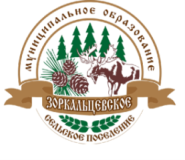 МУНИЦИПАЛЬНОЕ ОБРАЗОВАНИЕ
«ЗОРКАЛЬЦЕВСКОЕ СЕЛЬСКОЕ ПОСЕЛЕНИЕ»АДМИНИСТРАЦИЯ ЗОРКАЛЬЦЕВСКОГО СЕЛЬСКОГО ПОСЕЛЕНИЯПОСТАНОВЛЕНИЕ25  мая 2018г.	№ 179с. ЗоркальцевоОб окончании отопительногосезона 2017 - 2018 гг.В соответствии с п.5 Правил предоставления коммунальных услуг собственникам и пользователям помещений в многоквартирных домах и жилых домов, утвержденными постановлением Правительства Российской Федерации от 06.05.2011 №354 и в связи с естественным повышением температуры наружного воздуха (при устойчивой среднесуточной температуре наружного воздуха выше плюс 8°С в течение 5 суток подряд), руководствуясь Постановлением Администрации Томского района от 23.05.2018г. №144 «Об окончании отопительного сезона 2017-2018 гг.»,ПОСТАНОВЛЯЮ:Установить дату окончания отопительного сезона 2017 - 2018 года – 25 мая 2018 года.Рекомендовать руководителям предприятий и организаций, обеспечивающих выработку тепловой энергии, ее транспорт на территории Зоркальцевского сельского поселения:-	в период с 25 мая по 4 июня 2018 года провести профилактические работы в котельных;-	приступить к отключению и пломбированию систем отопления с переходом на летний режим теплоснабжения.Опубликовать настоящее Постановление в информационном бюллетене Зоркальцевского сельского поселения.Контроль за исполнением настоящего постановления возложить на заместителя Главы Администрации Зоркальцевского сельского поселения – В.В. Даценко.Глава поселения	В.Н. ЛобыняВ.В. ДаценкоВ дело № 01 - _______________ Т.В. Наконечная«___»______________ 2018г